ОТЧЕТ О ПРОЙДЕННОЙ СТАЖИРОВКЕПО ДОПОЛНИТЕЛЬНОЙ ПРОФЕССИОНАЛЬНОЙ ОБРАЗОВАТЕЛЬНОЙ ПРОГРАММЕ В СФЕРЕ ЗАКУПОК«КОНТРАКТНАЯ СИСТЕМА В СФЕРЕ ЗАКУПОК ТОВАРОВ, РАБОТ, УСЛУГ ДЛЯ ОБЕСПЕЧЕНИЯ ГОСУДАРСТВЕННЫХ И МУНИЦИПАЛЬНЫХ НУЖД»_____________________________Подпись слушателяВышеуказанный объем и перечень работ, выполненных слушателем в ходе прохождения стажировки, подтверждаю_____________________                         ___________________                  /______________________/Должность                                                       подпись                                      расшифровка подписи                                           Место печати____________________________________________________________________________________________________ВНИМАНИЕ! БЕЗ ПОЛНОСТЬЮ ЗАПОЛНЕННОЙ ЗАВЕРИТЕЛЬНОЙ ЗАПИСИ (ТРЕБУЕТСЯ ЛИЧНАЯ ПОДПИСЬ РУКОВОДИТЕЛЯ ПРАКТИКИ ОТ ОРГАНИЗАЦИИ И ПЕЧАТЬ ОРГАНИЗАЦИИ) ОТПРАВЛЕННЫЙ В УЧЕБНЫЙ ЦЕНТР ОТЧЕТ О СТАЖИРОВКЕ ПРИНЯТ НЕ БУДЕТ.ОТЧЕТ О ПРОЙДЕННОЙ СТАЖИРОВКЕПО ДОПОЛНИТЕЛЬНОЙ ПРОФЕССИОНАЛЬНОЙ ОБРАЗОВАТЕЛЬНОЙ ПРОГРАММЕ В СФЕРЕ ЗАКУПОК«КОНТРАКТНАЯ СИСТЕМА В СФЕРЕ ЗАКУПОК ТОВАРОВ, РАБОТ, УСЛУГ ДЛЯ ОБЕСПЕЧЕНИЯ ГОСУДАРСТВЕННЫХ И МУНИЦИПАЛЬНЫХ НУЖД»_____________________________Подпись слушателяВышеуказанный объем и перечень работ, выполненных слушателем в ходе прохождения стажировки, подтверждаю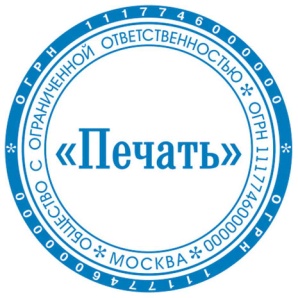 Начальник отдела закупок               _______Сидоров______                               /_И.И. Сидоров/Должность                                                       подпись                                      расшифровка подписи                                           Место печати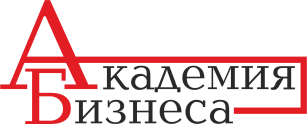 УЧЕБНЫЙ ЦЕНТР, ООО «Академия Бизнеса»Место прохождения стажировки (указывается наименование организации, где слушатель проходил стажировку)Ф.И.О. слушателяДаты обученияПеречень работ, выполненных слушателем в ходе прохождения стажировкиЗаполняется слушателемСамостоятельная работа с учебными изданиями, журналами и другой литературой (указать с какими источниками )Самостоятельная работа в единой информационной системой (указать какие действия производились слушателем в ЕИС)Приобретение профессиональных и организаторских навыков в сфере закупок (указать каких)Изучение организации и технологии осуществления закупок (указать каких именно закупок)Непосредственное участие в планировании работы по осуществлению закупок (указать каких именно закупок)Работа с закупочной, нормативной и другой документацией (указать с какой именно документацией)Выполнение функциональных обязанностей должностных лиц заказчика в сфере закупок (указать каких именно обязанностей) (допуская в качестве временно исполняющего обязанности или дублера)Участие в совещаниях с руководством заказчика, деловых встречах с поставщиками (подрядчиками, исполнителями)ОБРАЗЕЦУЧЕБНЫЙ ЦЕНТР, ООО «Академия Бизнеса»Место прохождения стажировки (указывается наименование организации, где слушатель проходил стажировку)МАУ «Ромашка»Ф.И.О. слушателяИванов Иван ИвановичДаты обученияС «17» января 2017г. по «01» марта 2017г.Перечень работ, выполненных слушателем в ходе прохождения стажировкиЗаполняется слушателемСамостоятельная работа с учебными изданиями, журналами и другой литературой (указать с какими источниками )Электронный журнал ГОСЗАКУПКИ: ДОСТУПНО, ОПЕРАТИВНО, ПРОФЕССИОНАЛЬНО;Журнал ГОСЗАКУПКИ.РУСамостоятельная работа в единой информационной системой (указать какие действия производились слушателем в ЕИС)Размещение извещений и документации о закупках;Обновление плана графика закупок; Внесение данных в реестр контрактов; Размещение отчетов об исполнении контрактов;Проверку предоставленных поставщиками       банковских гарантий в реестре банковских      гарантий.Приобретение профессиональных и организаторских навыков в сфере закупок (указать каких)Умение работы с ЕИС.Умение готовить закупочную документациюУмение разбираться в нормативных актах в сфере закупокИзучение организации и технологии осуществления закупок (указать каких именно закупок)Закупка стеллажейЗакупка канцтоваровЗакупка ремонтных работЗакупка компьютерной техникиНепосредственное участие в планировании работы по осуществлению закупок (указать каких именно закупок)Закупка коммунальных услугЗакупка компьютерной техникиРабота с закупочной, нормативной и другой документацией (указать с какой именно документацией)Аукционная документация по закупке компьютерной техники.Постановление Прав ительства РФ от 26.09.2016 N 968 "Об ограничениях и условиях допуска отдельных видов радиоэлектронной продукции, происходящих из иностранных государств, для целей осуществления закупок для обеспечения государственных и муниципальных нужд".Извещение о закупке коммунальных услуг у единственного поставщика.Выполнение функциональных обязанностей должностных лиц заказчика в сфере закупок (указать каких именно обязанностей) (допуская в качестве временно исполняющего обязанности или дублера)Специалист по закупкамУчастие в совещаниях с руководством заказчика, деловых встречах с поставщиками (подрядчиками, исполнителями)Совещание у руководителя организации по внесению изменений в планах закупокУчастие в работе комиссии по приемке поставленной компьютерной техникиВстреча с представителем поставщика по передаче письменной претензии по комплексной поставленной компьютерной техники